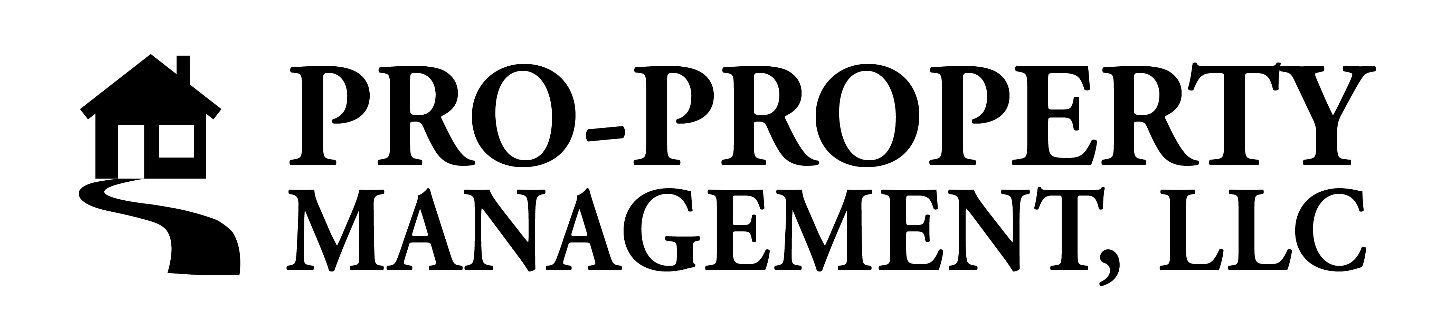 www.propropertylcv.com            Email: proproperty6723@gmail.com				Office Number: 208-413-6723        247 Thain Road Ste. 103 Lewiston, ID 83501			     Text Line: 208-791-4586Approval from Co-Signer to be held responsibleI, _________________________________________am co-signing for _________________________________________to rent a homeLocated at________________________________________________.I understand that if payments are not made on this lease and all lease renewals then I will be held fully responsible for any rent due.Signature____________________________Date_____________
Phone #________________________________
Renter ________________________________ 
Phone #_______________________________
Rental Agency_________________________ Date_________________
Phone #_______________________________Cosigner must provide a copy of their driver’s license and social security card. 